Просьба при заполнении использовать ЗАГЛАВНЫЕ буквы/ Please use CAPITAL letters.Необходимо также приложить сканированную копию паспорта.Please attach scan copy of your passport.Просьба направить заполненную форму координатору семинара Сумангул Якубовой, электронная почта: ssuman2008@bk.ru, не позднее 30 апреля 2018 годаPlease send the form duly completed to the workshop coordinator, Ms. Sumangul Yakubova, email: ssuman2008@bk.ru, no later than 30 April 2018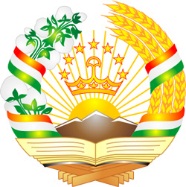 Региональный семинар МСЭ«Развитие широкополосного доступа»Душанбе, Республика Таджикистан, 29-30 мая 2018ITU Regional Workshop on Broadband Development Dushanbe, Republic of Tajikistan, 29-30 May 2018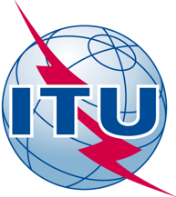 ФОРМА ДЛЯ ПОЛУЧЕНИЯ ВИЗОВОЙ ПОДДЕРЖКИVISA SUPPORT FORM ФОРМА ДЛЯ ПОЛУЧЕНИЯ ВИЗОВОЙ ПОДДЕРЖКИVISA SUPPORT FORM Фамилия, имя:Surname, name:Пол/Sex:Название ведомства/компании:Institution/Company:Должность/Title:Адрес/Address:Телефон/Tel.:Факс/Fax:Дата приезда:Arrival date:Гражданство/Citizenship:Номер паспорта/Passport number:Дата выдачи/Date of issue:Годен до/Valid till:Страна и город, где Вы будете получать визу/Country & city where you will obtain visa:Дата рождения/Date of birth:Место рождения/Place of birth:Дата прибытия в Таджикистан/Date of arrival in Tajikistan:Дата отъезда/Date of departure: